《中国汽车》征稿启事《中国汽车》是国家新闻出版署批准的公开发行刊物（月刊），国内统一连续出版物号为CN12-1184/U,《中国汽车》主管主办单位为中国汽车技术研究中心有限公司。《中国汽车》期刊已被“中国知网”收录，期刊发行覆盖汽车产业政府主管部门、整车企业、大型零部件企业以及行业研究机构等。《中国汽车》长期征集设计研发、生产制造、检测认证、标准规划、行业管理等领域未经公开发表的论文。本刊为国家公开期刊，刊载的论文可供职称评定使用，本刊将在收到稿件后及时组织审核、修订及收录刊载等工作，在此期间，请作者不要再投其他刊物。欢迎大家踊跃投稿，共同建设汽车技术研究与应用的交流和分享平台，稿件确认录用及发表，其著作权转移至《中国汽车》编辑部所有。联系方式投稿请登录以下网址 或 发送邮件：http://cqgz.cbpt.cnki.net/WKDE-Mail：qcbzh@catarc.ac.cn通讯地址：天津市东丽区先锋东路68号（中国汽车技术研究中心有限公司）《中国汽车》论文稿件要求：1.来稿具有科学性、先进性和实用性，论点鲜明、论据充分、数据准确、逻辑严谨、文字通顺、图表规范。每篇论文4000～8000字为宜。2.稿件要求包括以下内容：文章题目、作者姓名、作者单位及所在省市、邮政编码、摘要、关键词、基金项目、正文、参考文献。3.作者姓名排列应在投稿时确定。来稿请详细注明作者姓名、单位、详细地址及邮政编码和联系方式。多作者稿署名时须事前征得其他作者同意，排好先后次序。4.摘要应概括全文的研究目的、方法、结果及结论等，语言力求精练，一般不宜使用公式、图表和非公知公用的符号、缩略语。摘要一般以150～200字符为宜。正文的图中和表中文字应尽量采用中文。5.文章中所用的计量单位，须采用国际标准。文中注释、文后参考文献编排体例等请参考GB/T 7714—2015 《信息与文献  参考文献著录规则》的要求。6.编辑部对拟采用稿件有删改权（或退请作者按专家审稿意见进行修改），不同意者须在稿件上予以说明，不作说明的则视为同意。7.稿件初审通过后，将提交审稿委员会审稿，最后由编辑部通过邮件通知作者审稿结果。文章投寄10日内编辑部将给出下一步处理意见；1个月（如需作者大量修改适当延长时间）内决定文章是否刊用；录用后1-3个月内予以刊登。8.投稿时应配发相关图片。图片要求清晰，色彩、亮度适中。图像分辨率至少应达到300dpi。图片以JPG、GIF、PNG格式作为附件发送。9.图和表用阿拉伯数字分别排序，并在文中予以提示，图名在图下方，表头在表的上方。如：在第一个图下面写“图1×××”，文章中对应部分写“如图1所示”。表上写“表1×××”，文中对应部分写“见表1”。10.数字用法：凡是公历世纪、年代、年、月、日、时刻、各种记数、计量均用阿拉伯数字。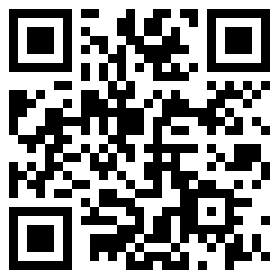 扫描二维码获取《中国汽车》论文模板